Witam!Dziś pomówimy o dzieciach z różnych stron świata1.https://www.youtube.com/watch?v=7K3_mSb1zRQŚpiewające Brzdące - Jesteśmy dziećmi - Piosenki dla dzieci2. https://www.youtube.com/watch?v=ZKslipdC-sYŚpiewające Brzdące - Indiański Taniec - Piosenki dla dzieci3. https://www.youtube.com/watch?v=lXXsAajTMw8Dzieci Świata - cykl reportaży Marzeny Figiel4. https://www.youtube.com/watch?v=s0NCq8-lP20Dzieci z różnych stron świata 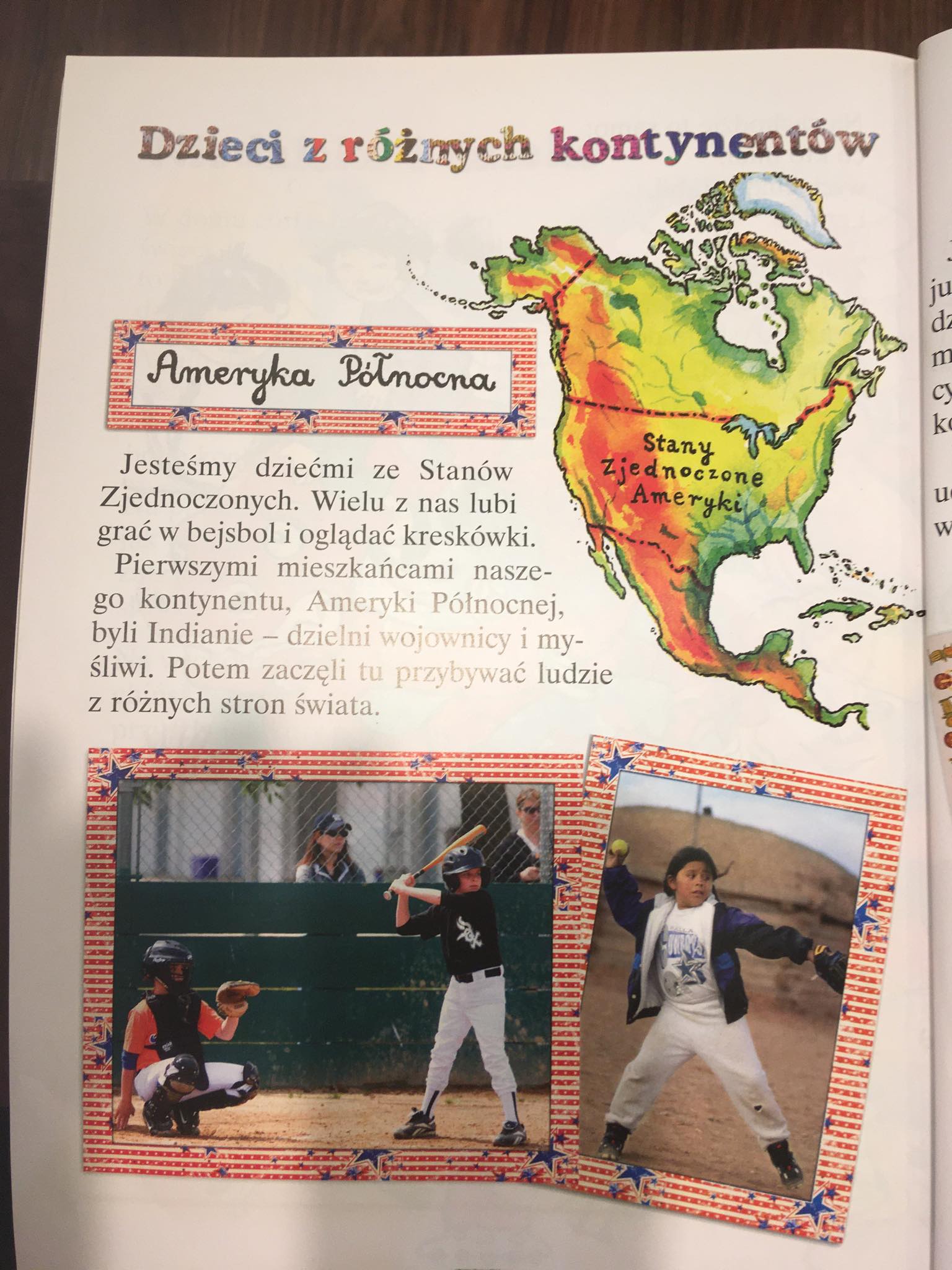 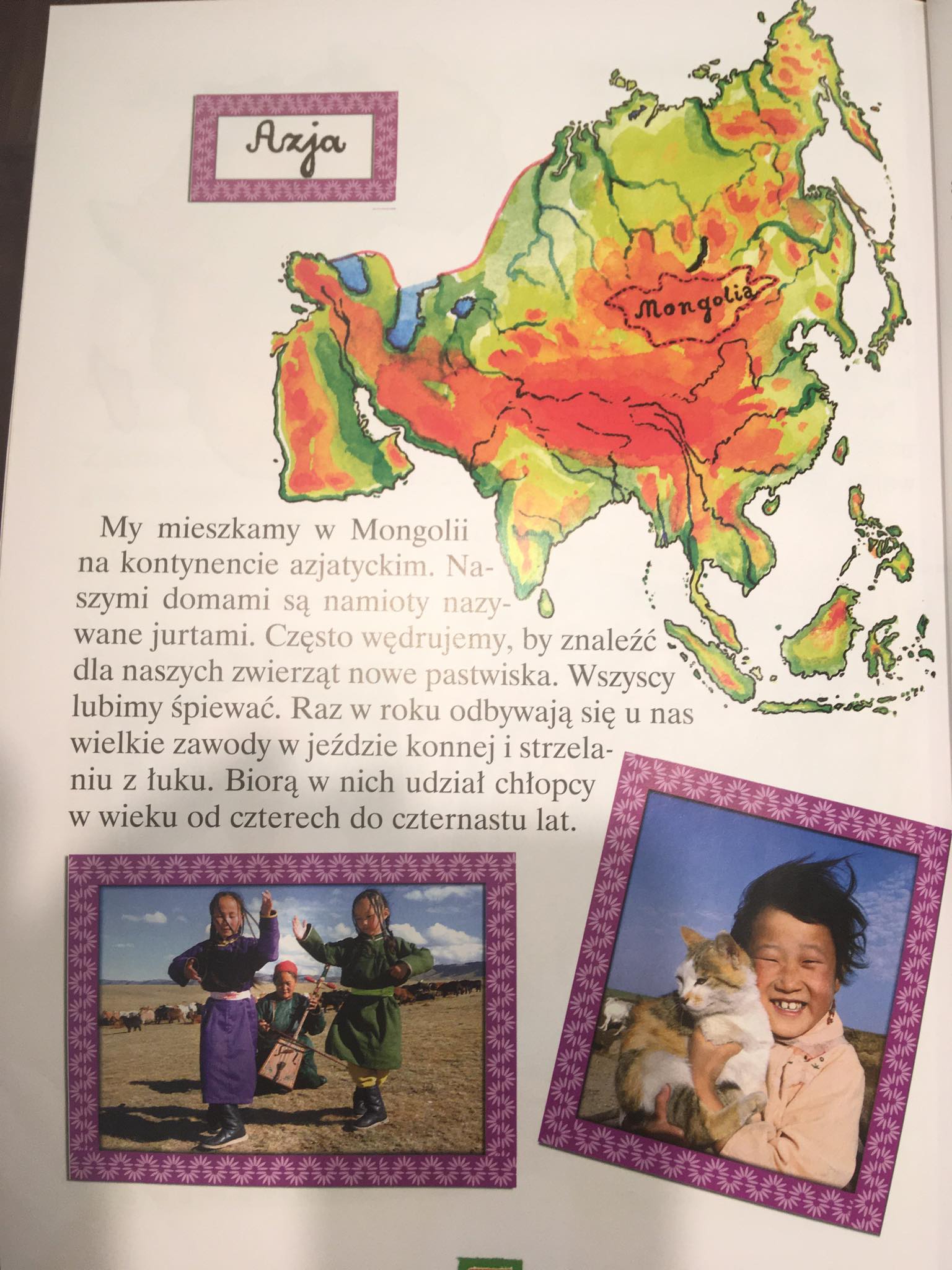 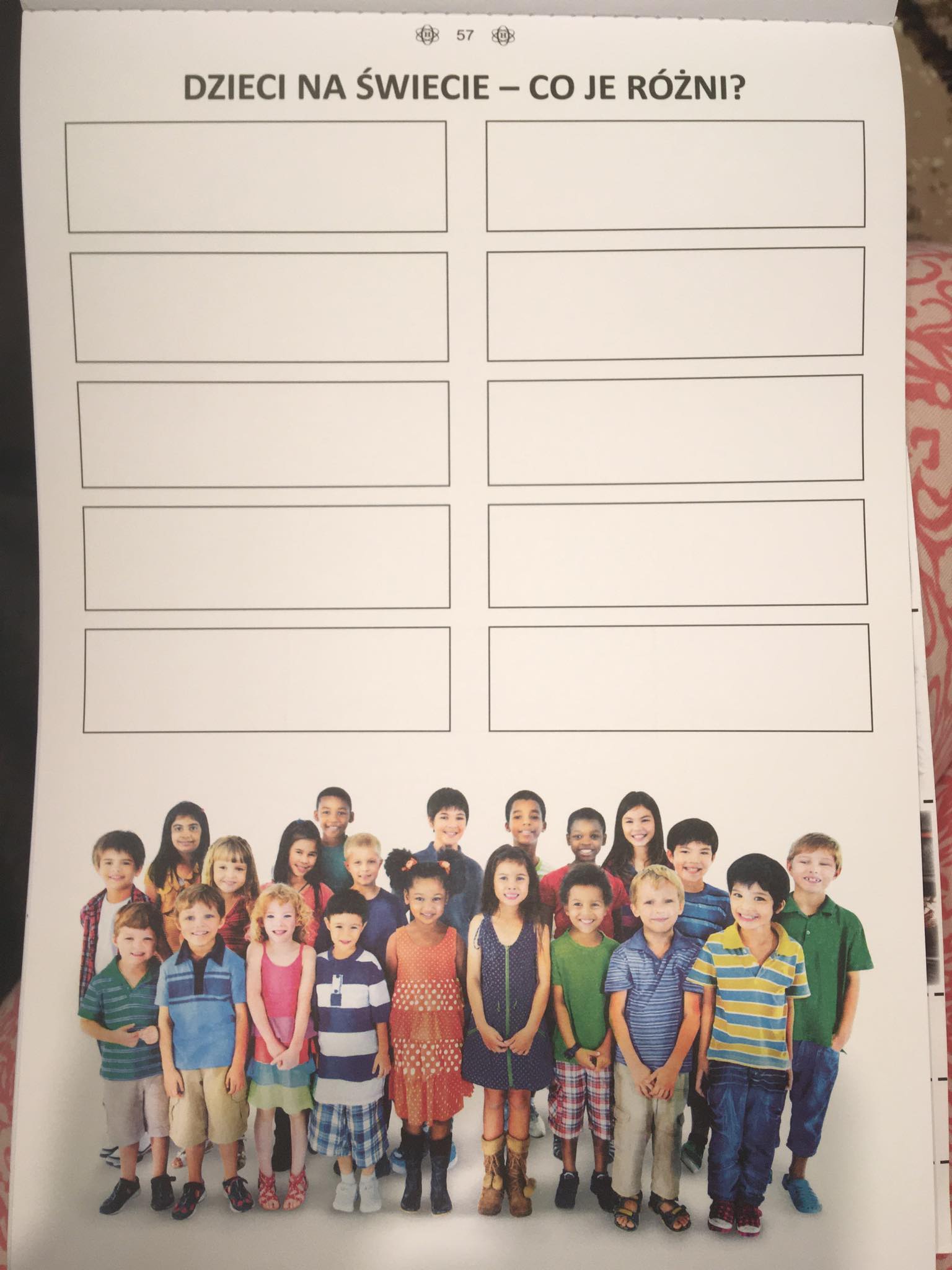 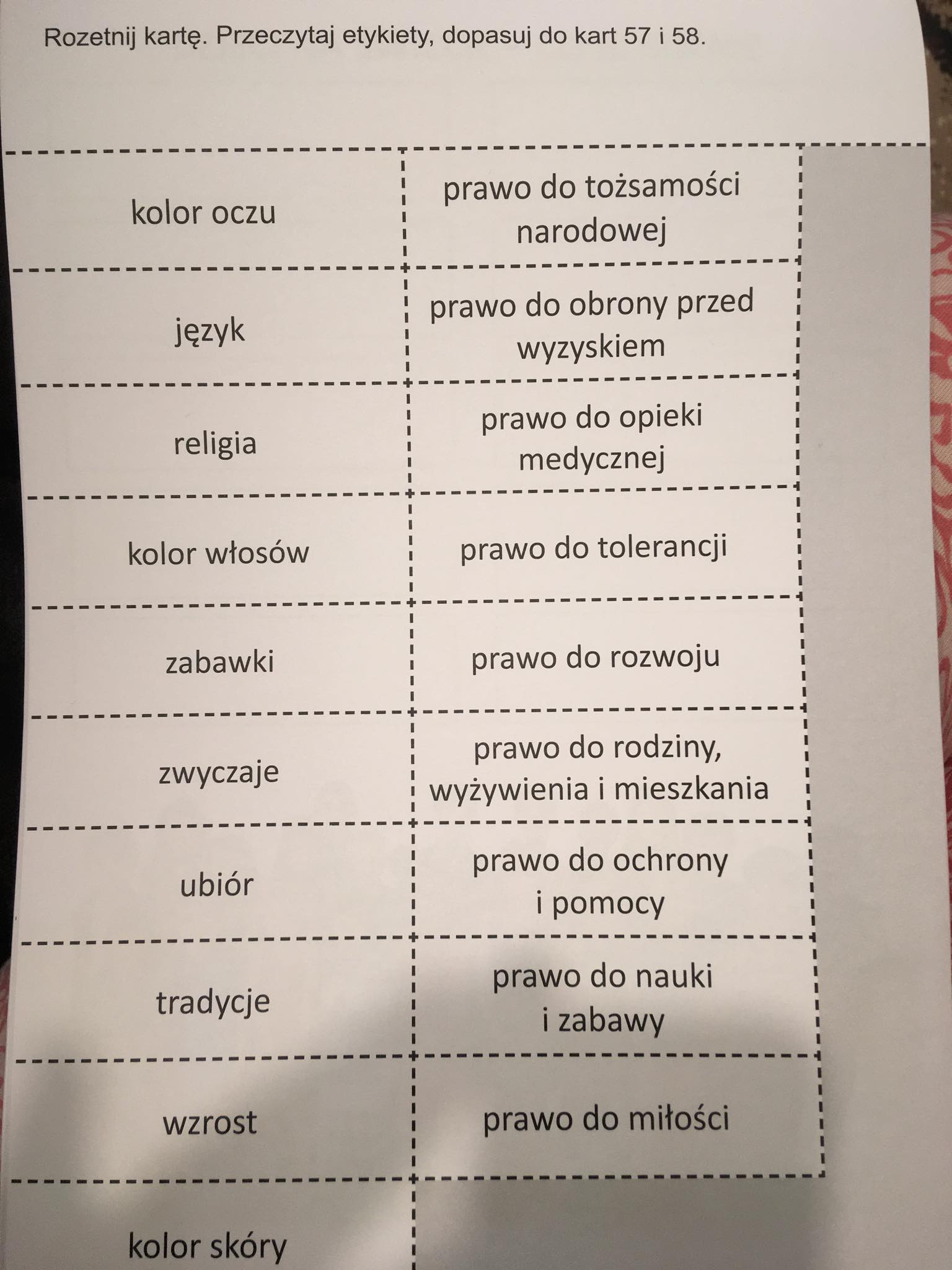 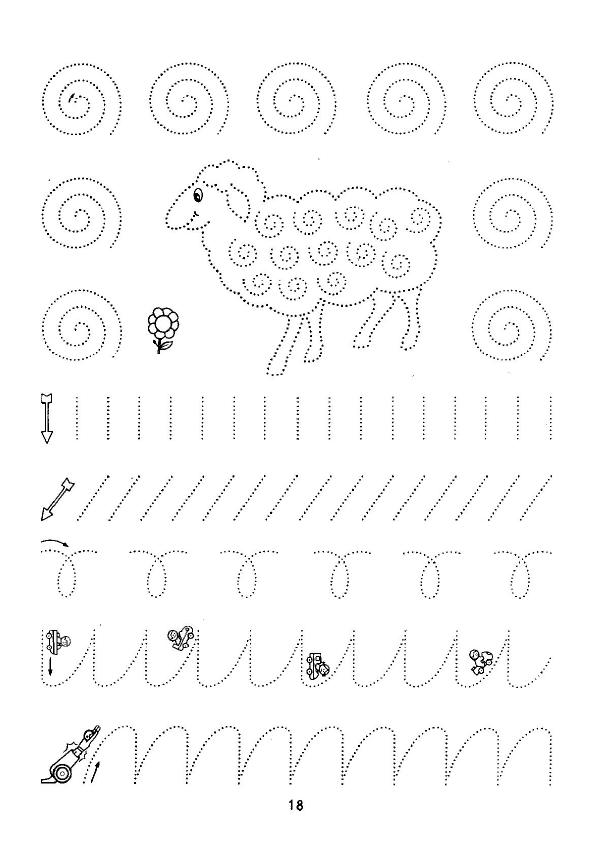 